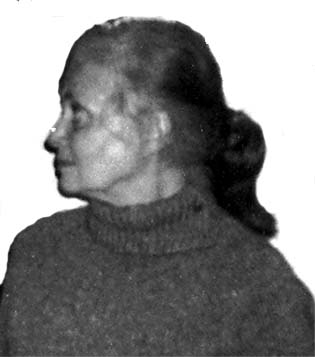 Урок литературного чтения во втором классе.Тема. Элеонора Киселева «Мальчик - огонек»Цель. Создание условий для знакомства с творчеством Элеоноры Киселевой, ее сказкой «Мальчик-огонек», для организации читательской деятельности учеников по полноценному восприятию литературного текста.Задачи. Познакомить со сказкой «Мальчик-огонек», ее структурными особенностями.Содействовать развитию выразительности чтения и рассказывания, развитию творческих способностей учащихся.Развивать умение обобщать, анализировать, делать выводы, выражать свои мысли;Воспитывать доброту, отзывчивость, стремление помогать другим.Оборудование:В.С. Воропаева, Т.С. Куцанова  «Радуга» часть 2, второй класс.Выставка рисунков по теме: «Зимняя страничка»Портрет Киселевой Элеоноры КонстантиновныТаблицы, карточкиХОД УРОКА:Организационный момент.Эмоциональная мотивация.Стоит только улыбнуться и наступят чудеса,От улыбок прояснятся и глаза, и небеса.Ну-ка, взрослые и дети, улыбнитесь поскорей,Чтобы стало в нашем классе и уютней, и светлей.    Давайте на минутку представим, что мы вышли на улицу и вдруг заметили синичку. Лежит она, не двигается. Взяли её в руки, сдули с неё снежинки, согрели её своим дыханьем. Ожила синичка! Давайте выпустим её, помашем ей  рукой, что мы ей пожелаем: «Будь здорова! В добрый путь! Больше не замерзай!»     -Настроимся на работу. Поприветствуем друг друга улыбкой. Проверим осанку.                                    Руки – на месте.                                    Ноги – на месте.                                    Локти – с края.                                    Спина – прямая.Объявление темы, постановка задач урока.- Сегодня на уроке будем продолжать учиться читать сознательно, безошибочно, бегло и выразительно, а также будем развивать умение обобщать, анализировать, делать выводы, выражать свои мысли. Сегодня мы начнём изучать новый раздел «Я и мои друзья», познакомимся с произведением Элеоноры Киселёвой «Мальчик – огонёк» и попробуем доказать, чем является это произведение: сказкой или рассказом.Речевая разминка.На доске запись (Скажи мне, кто твой друг, и я скажу ,кто ты.)Прочитайте пословицу глазками, губами, шёпотом, вполголоса, вслух,  быстро, скороговоркой, ласково, грубо,  вопросительно. Проверка домашнего задания.- Какое было домашнее задание? (Проверяется выразительное, сознательное чтение, по ходу оцениваются ответы детей. )Обобщается тема «Зимняя страничка». Проводится выставка рисунков по прочитанным текстам.Изучение нового материала.            Эмоциональная мотивация.-Улыбнитесь друг другу. Я смотрю на ваши лица и вижу, что в классе стало светлее. Это, наверное, потому что собрались здесь добрые, сердечные люди. Ведь доброта – это солнце, которое согревает душу человека.(Запись на доске: «Я и мои друзья»)-Обратите внимание на содержание предложения, записанного на доске, так называется наш новый раздел.-Как вы думаете, с какими произведениями мы познакомимся в разделе «Я и мои друзья», какова его  главная идея.-Давайте вспомним пословицы и поговорки о дружбе.             Не имей сто рублей, а имей сто друзей.             Старый друг лучше новых двух.             Друг познаётся в беде.            Скажи мне ,кто твой друг, и я скажу, кто ты.            Нет друга – ищи, а нашёл – береги. (Раздаются половинки сердечек, разрезанных разными способами.)Подготовка к восприятию нового текста. - Первое произведение  раздела «Я и мои друзья», с которым мы                познакомимся сегодня, «Мальчик – огонёк» Элеоноры Киселёвой.Краткие сведенья об авторе.Киселева Элеонора Константиновна. Прозаик, драматург. Родилась 27 апреля              1939  в г. Уральск Западно–Казахстанской области в семье преподавателя             пединститута. Еще в раннем детстве начала сочинять сказки, не оставила этого жанра и в зрелые годы. Сказки Киселевой рождаются из мечты, из тишины, из света звезд, из рассветного прозрачного тумана, из крика птиц, из шелеста листвы, чтобы раскрыть человеку его собственную, добрую и прекрасную, его истинную суть. -Мы сегодня будем исследовать произведение «Мальчик – огонёк». Будем учиться выделять главное, сказочные и реальные события в рассказе. Научимся быть благородными, заботливыми.          – Ребята, сначала попробуем определить, что означает слово “огонек”.           Посмотрите значение этого слова в словаре Ожегова.          (Горящие, светящиеся газы высокой температуры, пламя.)-Какими качествами тогда будет обладать этот мальчик?-По заголовку давайте предположим, к какому жанру относится это произведение. Сказка или рассказ?           -Мальчик-Огонёк – сказочный герой или мальчик, которого сравнивают с             огоньком?-Итак, мы предполагаем, что это сказка или рассказ.          -Для того, чтобы это выяснить,  я вам прочитаю произведение.  Вы внимательно          слушайте и подумайте, в каком значении употребляется слово “огонек”            (Прямом или переносном)Работа по тексту сказки.А) Первичное целостное восприятие текста.-Итак, мы можем сейчас определить, к какому жанру относится наше произведение?-Да, это сказка – авторская сказка, и Мальчик-Огонёк в ней - сказочный герой.-Слово “огонек” употребляется в переносном смысле.           Давайте вспомним пословицы, поговорки, фразеологизмы со словом “огонек”.                  Работать с огоньком.                  Сгореть в огне.                  Вызвать огонь на себя.                   Глаза горят огнем.                   И днем с огнем.                   Бежать как от огня.                  Где огонь, там и дым.                  Дыма без огня не бывает.                  С огнем не шути и воде не верь.                  В огне и железо плавко.                  В огонь и в воду пойдет (за кого-нибудь).     8. Физкультминутка для глаз. (Паучок.)          Б) Повторное чтение  текста детьми по абзацам.          – Ребята, какое настроение возникло у вас при чтении сказки: грустное или            веселое?          – А когда вам было печально, тревожно?           – В какой момент ваше настроение изменилось?          – О чем мечтал Огонек? (Хотел стать мальчиком.)          – Найдите описание главного героя в тексте. Каким вы его себе представили?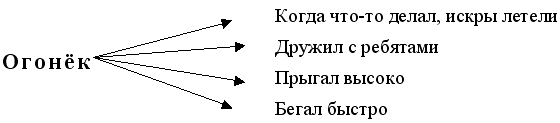 9.Физкультминутка (Ветер дует нам в лицо.)        – Посмотрите, ребята, на карточки  и прочитайте только те слова,  которые  определяют характер мальчика-Огонька.                              Добрый                         Злой                           Смелый                         Трусливый                           Отважный                    Грубый                           Вежливый                    Жадный                           Честный                        Обидчивый                          Застенчивый                Веселый                          Бескорыстный             Глупый           - Хотели бы вы иметь такие черты характера?         – Найдите в тексте и прочитайте, каким мы видим Огонька в тот момент, когда он          вспомнил слова Феи, но все же  бросился в воду? (Готов прийти на помощь,           пожертвовав собой).      – Прочитайте начало сказки. Что напоминает начало произведения? Как обычно            начинаются сказки? (Сказочный зачин.)      – В этом произведении только вымысел или есть что-то, что может происходить в          реальной жизни.       – Что здесь сказочное?   А что реальное?          Сказочное                             	       Реальное         Название	                                        Мальчик тонул         Превращение в мальчика	       Дружил с ребятами         Фея огня	                                        Прыгал высоко         Ситуация выбора	                             Жил в большом доме         Образ солнца	                             Бегал быстро      – Знаем ли мы конкретно, где происходит действие? (Нет, так как в сказках место           действия обычно неизвестно)      – Где же сказка соприкасается с реальностью? (Бросился спасать мальчика и погас.)      – В русской сказке герой награждается за добрые дела. А есть ли это в нашей        сказке?        - Значит мы с вами доказали,  что это сказка, сказка, приближенная к жизни.      – Чему учит нас эта сказка? (Нужно быть добрым, бескорыстным, стремиться         помогать другим)       - Но и в жизни есть масса случаев, когда люди приходят на помощь друг другу.      – Ребята, здесь написаны несколько пословиц. Выберите из них ту, которая больше          всех подходит нашей сказке.                                 Добрый конец всему делу венец.                                 Жизнь дана на добрые дела.                                 Храброму смерть не страшна.                                Сам погибай, а товарища выручай.                                Сгорая сам, зажги других.        – Как бы вы закончили сказку?10.Закрепление. – А хорошо ли вы поняли сказку, давайте проверим. Для этого каждой группе я дам индивидуальные задания.       1 группа.        Расставь предложения (номера) в надлежащем порядке.        3.Тонет мальчишка, голова едва видна над водой, волны через лицо             перекатываются.        2.  Появился в большом и веселом доме мальчик-Огонек.        6. Солнце собрало все свои лучи в один сильный, живой и горячий луч, направило             его на мальчика-Огонька. Жил на свете маленький горячий Огонек.       5.  Вытащил на берег мальчишку.       4.  Вспомнил слова волшебницы.       2 группа.       Восстановить предложения из сказки, используя данные отрывки.         … Фея огня сделала его мальчуганом.        …Бегал  он быстро, … прыгал высоко, а когда делал что-нибудь, искры так и         ….летели        Как-то случилось, что …Огонёк  был один на … берегу реки.        И тут почувствовал, что начал …гаснуть, что руки и ноги … …перестают слушаться , а глаза….видеть         Все это с …высокого  небо видело …Солнце.      3 группа.     Убери лишний персонаж.                     Солнце                                 Злой колдун                     Мальчик-Огонек               Золушка	                     Волшебница                       Баба-Яга                     Фея огня                              Мальчик    – Сейчас вместе найдем в тексте сравнения, которые использовал автор.                       11. Обобщение. Почему авторы нашего учебника поместили эту авторскую сказку первой в разделе «Я и мои друзья».           – Я думаю, сказка вам понравилась. Мальчика-Огонька вы тоже полюбили.            Надеюсь в трудную минуту вы протянете руку помощи, не оставите в беде            нуждающихся. И помните, что жизнь дана на добрые дела.Итак,  я считаю, что с поставленными на урок  задачами, вы справились.12. Рефлексия.-Если ты хочешь, чтобы сердце друга принадлежало тебе, отдай ему своё.- У вас на партах лежат половинки символических сердечек, соедините их в одно целое сердце. Нашли друга? А теперь положите все половинки в волшебный конверт (в конверте двойная стенка). Расскажите волшебному конверту  о своих впечатлениях, об уроке, понравился он вам или нет. Какой вывод вы сделали. (Достаю из конверта и дарю каждому целое сердечко)13. Домашнее задание-Вспомнить, был ли похожий  случай с вами, с вашими близкими или знакомыми, рассказать об этом.(Можно подобрать статью в газете «Юный спасатель».           - Научиться пересказывать сказку. Отвечать на вопросы в конце текста.          - На выбор:           А) Нарисовать к сказке рисунок.            Б) Сочинить своё окончание  сказки.